Фототаблица осмотра рекламной конструкции расположенной по адресу: пр. Ленина 23 от 11.04.2022.Съёмка проводилась в 11 часов 00 минут телефоном Xiaomi RedMi note 9PRO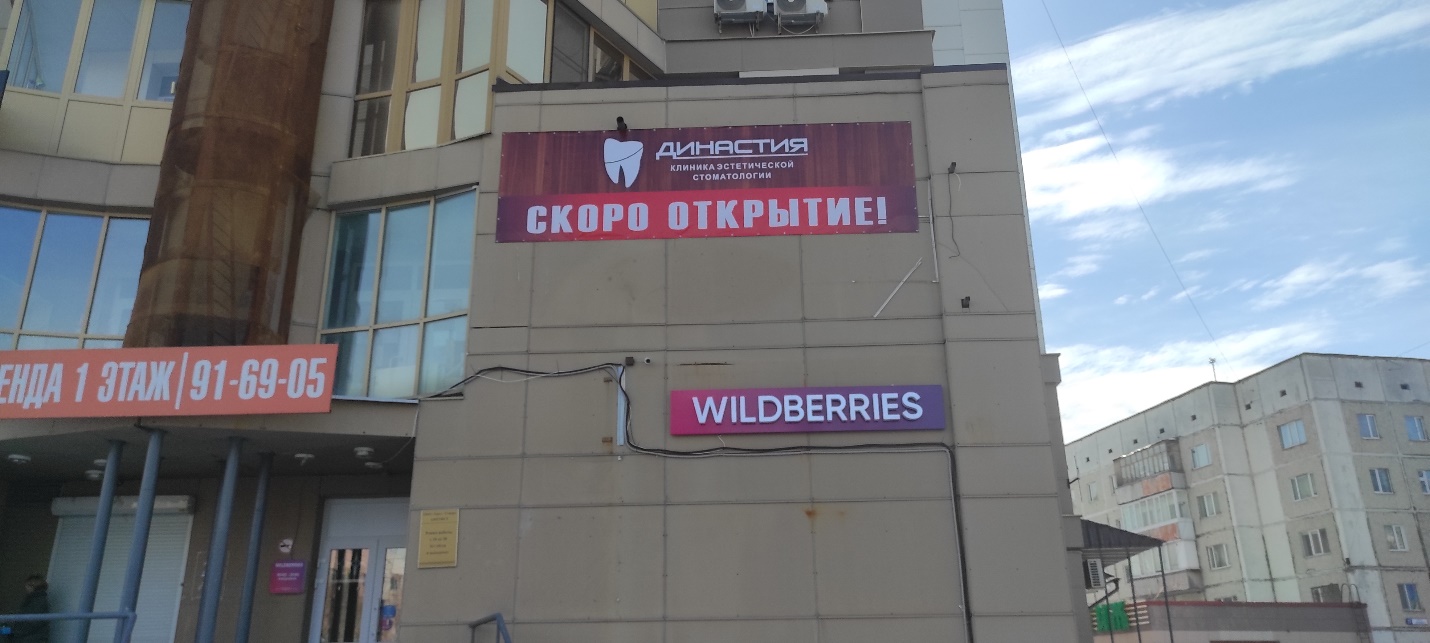 